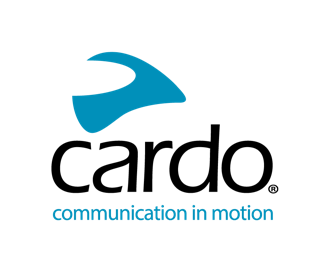 Alat komunikasi fon kepala PACKTALK EDGE baharu daripada Cardo Systems memberikan kemudahan kepada ibu bapa, jurulatih dan profesional perfileman untuk berkomunikasi dengan lancar dengan penunggang motosikal.
PACKTALK 'EDGEPHONES' baharu berpaut dengan lancar kepada peranti komunikasi PACKTALK EDGE yang canggih, untuk menyampaikan “komunikasi mesh” yang terkemuka di dalam kelasnya bagi penggunaan tanpa motosikal yang mudah.Cardo Systems, peneraju pasaran global untuk sistem komunikasi tanpa wayar untuk penunggang kenderaan berenjin, hari ini memperkenalkan aksesori fon kepala baharu untuk komunikator tanpa wayar PACKTALK EDGE yang canggih. PACKTALK EDGEPHONES yang baharu ini direka khusus bagi penggunaan tanpa motosikal, dan digandingkan dengan lancar dengan PACKTALK EDGE untuk menyampaikan rangkaian “komunikasi mesh” terkemuka kelas yang sama dalam penyelesaian tanpa topi keledar.Cardo PACKTALK EDGEPHONES amat sesuai untuk ibu bapa dan jurulatih motosikal ketika menyampaikan komunikasi kepada penunggang yang sedang beraksi. Dengan keperluan yang semakin meningkat untuk membantu mereka yang menunggang daripada tepi gelanggang, PACKTALK EDGEPHONES selesa dipakai, mudah digunakan dan teguh untuk menahan keadaan luar. Ia direkabentuk dengan port sambungan Air Mount untuk memasang PACKTALK EDGE kepada EDGEPHONE. Oleh itu,pengguna boleh memindahkan PACKTALK EDGE dari topi keledar ke EDGEPHONE. Setelah dipindahkan, PACKTALK EDGEPHONES beroperasi sama seperti sistem topi keledar PACKTALK EDGE iaitu berkomunikasi dengan mudah dan berkesan dalam rangkaian interkom sehingga 15 orang melalui sistem audio JBL premium yang jelas. PACKTALK EDGEPHONES mempunyai keupayaan untuk berpasangan dengan unit Cardo lain yang menggunakan sambungan Bluetooth juga.“Pengenalan PACKTALK EDGEPHONES baharu daripada kami menyediakan penyelesaian terbaik untuk jurulatih, pengajar, ibu bapa dan profesional perfileman yang memerlukan talian komunikasi terus dengan penunggang,” kata Alon Lumbroso, Ketua Pegawai Eksekutif, Cardo Systems. “PACKTALK EDGEPHONES menawarkan faktor bentuk terbaik dan tahap integrasi yang lancar dengan PACKTALK EDGE dan rangkaian mesh premiumnya.”Ciri-ciri premium PACKTALK EDGEPHONES termasuk:Air Mount – Sambungan yang menggunakan port magnet yang kuat dan mengaktifkan EDGEPHONES dengan cepat dan mudah mahupun mengalihkan peranti PACKTALK EDGE daripada fon kepala ke topi keledar.Penapisan Bunyi Bising Pasif serta Mikrofon dengan Penapisan Bunyi Bising – PACKTALK EDGEPHONES akan menapis bunyi bising latarbelakang yang tidak diingini secara intuitif untuk memberikan komunikasi dua hala yang jelas. Mikrofon itu juga boleh ditanggalkan.Boleh dilipat – PACKTALK EDGEPHONES  boleh dilipat untuk pembawaan yang mudah.Tahan air dan segala jenis keadaan - PACKTALK EDGEPHONES bertaraf IP54 untuk ketahan kepada habuk dan percikan air. Padding-nya boleh ditukar.Kualiti audio JBL – Pembesar suara definasi tinggi dan berkuasa tinggi 40mm yang telah direka dengan sempurna oleh pakar di JBL. Ia juga menggunakan pemprosesan musik yang dinaiktaraf serta tiga profil audio.Waranti 2 Tahun – Bermula daripada tarikh alat ini dibeli.Oleh kerana EDGEPHONES dipakai di atas kepala dan menutup telinga, ia juga dapat menghindari bunyi hingar dan ini membolehkan jurulatih, ibu bapa dan profesional produksi menyampaikan arahan atau arahan yang jelas kepada penunggang. Akhirnya, penunggang akan mendapat keyakinan yang lebih baik dan pengalaman yang lebih selamat dan berkesan.Anda boleh membuat pra-pesanan untuk aksesori Cardo PACKTALK EDGEPHONES pada harga $149.95/€159.95 di www.cardosystems.com mulai 12 September. Ia akan mula diagihkan kepada pengedar pada akhir September.Sila layari cardosystems.com untuk mendapatkan lebih banyak maklumat, atau sertai perbualan di Facebook, Twitter, dan Instagram dan tonton video terbaharu di YouTube.Mengenai Cardo SystemsCardo Systems menyediakan peranti komunikasi dan perkhidmatan aplikasi yang canggih untuk sukan berkuasa dan peminat pengembaraan. Peranti dan perkhidmatan Cardo menggalakkan keselamatan penunggang dan membolehkan penunggang motosikal, pemandu off-road dan pengembara untuk terus berhubung dengan telefon, muzik dan antara satu sama lain. Cardo melancarkan set kepala interkom tanpa wayar berasaskan Bluetooth pertama di dunia pada tahun 2004 dan telah bertanggungjawab untuk kebanyakan inovasi industri sejak itu. Ini termasuk pengenalan interkom pertama berkuasa “mesh”, sistem bunyi premium pertama oleh JBL, dan peranti berkuasa suara pertama, untuk menamakan beberapa. Produk Cardo dijual di lebih 100 negara dan merupakan peranti komunikasi terkemuka dunia untuk kelompok yang sedang bergerak.